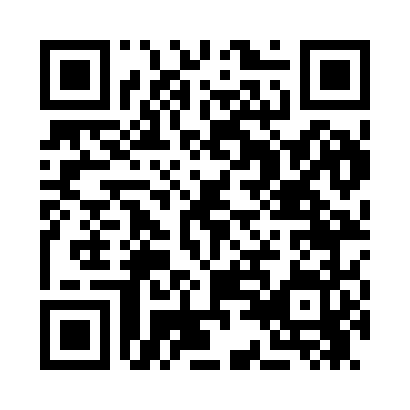 Prayer times for Cherry Run, Pennsylvania, USAMon 1 Jul 2024 - Wed 31 Jul 2024High Latitude Method: Angle Based RulePrayer Calculation Method: Islamic Society of North AmericaAsar Calculation Method: ShafiPrayer times provided by https://www.salahtimes.comDateDayFajrSunriseDhuhrAsrMaghribIsha1Mon4:045:441:165:178:4810:282Tue4:045:441:165:178:4810:283Wed4:055:451:165:178:4810:274Thu4:065:451:165:178:4710:275Fri4:075:461:175:178:4710:266Sat4:085:471:175:178:4710:267Sun4:095:471:175:178:4710:258Mon4:105:481:175:178:4610:249Tue4:115:491:175:178:4610:2410Wed4:125:491:175:178:4510:2311Thu4:135:501:185:178:4510:2212Fri4:145:511:185:178:4410:2113Sat4:155:521:185:178:4410:2014Sun4:165:521:185:178:4310:1915Mon4:175:531:185:178:4310:1816Tue4:185:541:185:178:4210:1717Wed4:195:551:185:178:4110:1618Thu4:215:561:185:178:4110:1519Fri4:225:561:185:178:4010:1420Sat4:235:571:185:168:3910:1321Sun4:245:581:185:168:3810:1222Mon4:265:591:185:168:3710:1123Tue4:276:001:185:168:3710:0924Wed4:286:011:185:168:3610:0825Thu4:296:021:185:158:3510:0726Fri4:316:031:185:158:3410:0527Sat4:326:041:185:158:3310:0428Sun4:336:051:185:158:3210:0329Mon4:356:051:185:148:3110:0130Tue4:366:061:185:148:3010:0031Wed4:386:071:185:148:299:58